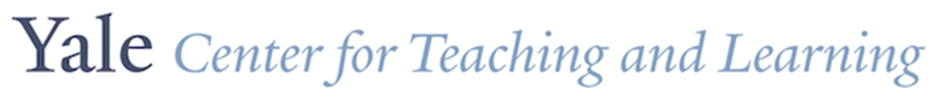 Midterm evaluations:  Possible questions and formats#1. Three questions, answered anonymously on a piece of paper, handed in at the end of a class, and debriefed at the beginning of the next:(1) Which aspect of the course is most helpful to you?(2) Which aspect of the course is least helpful to you?(3) Are there any suggestions you would like to make about how to improve the course?#2. The 3X5 card technique:• distribute 3x5 cards – one to each student.• answer one question on each side• How is the class going for you?• One concrete suggestion for improving the course?#3. Variation on #1, with focus on students more than courseWhat is the most important/valuable thing you have learned in this course so far?What is the least important/valuable thing you have learned?What, if anything, is still unclear?Is the pace of lectures too fast/too slow/about right?How many hours a week, on average, do you spend on this class (including lecture, lab, HW)? What suggestions do you have for improving the course?#4. Variation on #2, again with focus on students:1. What is helping you to learn in this class?2. What is making learning difficult?